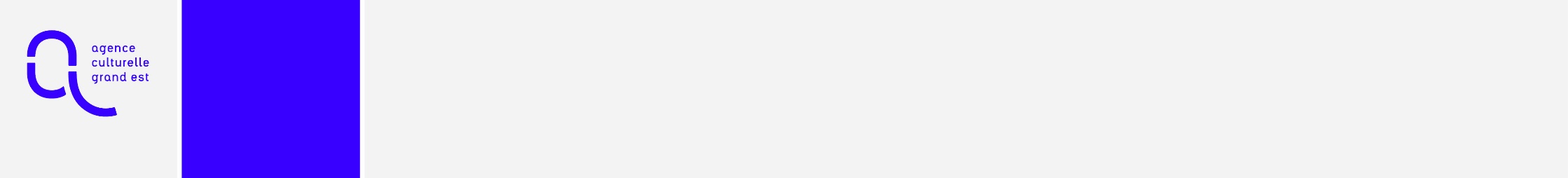 OBJET DE LA DEMANDE – ACCUEIL EN RESIDENCE AU PLATEAU DE REPETITION DE L’AGENCE CULTURELLE GRAND EST A SELESTAT Période(s) souhaitée(s) pour la mise à disposition du plateau de répétition de l’Agence culturelle Grand Est à Sélestat (période limitée à 1 semaine, soit 4,5 jours effectifs de travail, possibilité de demander 3 périodes différentes, dans l’ordre de priorité, la période 1 étant la période la plus prioritaire) : Période 1 :      Période 2 :      Période 3 :      Si votre demande était acceptée, souhaiteriez-vous travailler avec l’équipe du Pôle Spectacle Vivant pour prévoir une présentation d’étape de travail à l’attention des professionnels lors de votre venue ? Les rencontres avec les professionnels s’organisent de manière générale le jeudi à 14h.  oui 		 nonSi oui, merci de préciser l’enjeu que cela représente ainsi que le réseau de professionnels visé En complémentarité de cette demande, un échange se mettra en place avec un chargé ou une chargée de mission du Pôle Spectacle Vivant.CONSTITUTION DU DOSSIER> Formulaire de demande de mise à disposition à compléter ;> Notification d’octroi de l’aide de la Région Grand Est, excepté dans le cas d’une équipe artistique émergente> Devis des frais de déplacement des décors et des équipes jusqu’à Sélestat et de l’hébergement le cas échéant ;> Budget prévisionnel de production du projet ;> Dossier de présentation artistique du projet ; > Entre 1 et 5 visuels du ou des spectacles accompagnés des crédits photos ou 1 image d’illustration libre de droits s’il n’existe pas encore de photographies de la création. Les images ne doivent pas comporter de texte. Pour plus de détails, se référer à l’article 7 de la convention de partenariat culturel qui suivra dans le cas où votre dossier est accepté.> RIBLe dossier et les annexes seront à adresser au Pôle Spectacle Vivant : spectacle@culturegrandest.fr OBJET DE LA DEMANDE – ACCUEIL EN RESIDENCE AU PLATEAU DE REPETITIONEn bleu, les dépenses éligibles au calcul de l’aide à mobilité Fait à :       Le :        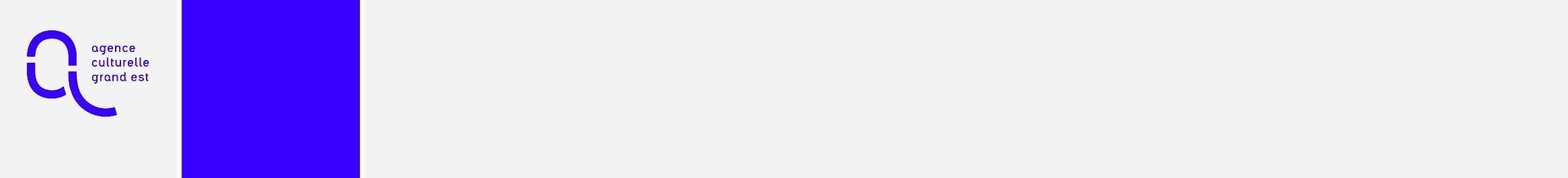 Veuillez préciser s’il s’agit d’accords acquis ou en négociation par une croix dans la colonne.Ce formulaire doit être en concordance avec le budget du projet.Ce formulaire est similaire à l’annexe technique demandée par la Région Grand Est pour toute demande de subvention à la création. N’hésitez pas à nous transmettre cette version-là du documentDIFFUSIONCalendrier prévisionnel de diffusion au (date)        INFORMATIONS ADMINISTRATIVESINFORMATIONS ADMINISTRATIVESNom de l’équipe artistique / compagnieAdresse du siège socialCode PostalVilleNuméro SIRETCode APENuméro licence d’entrepreneur de spectaclesNom et Prénom du signataire de la conventionFonction du signataire de la conventionINFORMATIONS COMPLEMENTAIRESINFORMATIONS COMPLEMENTAIRESAnnée de création de l’équipe artistique / compagniePersonne en charge du suivi du dossierFonctionTéléphoneEmailPersonne en charge du suivi techniqueTéléphoneEmailSPECTACLE / PROJET OBJET DE CETTE DEMANDESPECTACLE / PROJET OBJET DE CETTE DEMANDETitre du spectacleAuteur / Autrice Metteur / Metteure en scène / piste, chorégrapheDiscipline(s) artistique(s)ELEMENTS DE COMMUNICATIONELEMENTS DE COMMUNICATIONTexte de présentation succinct de la compagnie, collectif… (800 caractères max) Texte de présentation succinct du spectacle (800 caractères max) Mentions obligatoires des soutiensDate et lieu de la première représentationRÉSIDENCENombre de personnes dans l’équipe de création présentes dont artistesdont techniciensdont administratifsPrénom et Nom de la personne représentante sur placeTitre du spectacle :      	Equipe artistique :            Structure coproductriceVilleDépartementAcquisEn négociationMontant valorisé ou en numéraire (préciser)      €      €      €  Structure coréalisatriceVilleDépartementAcquisEn négociationMontant valorisé ou en numéraire (préciser)      €      €      €  Lieu de résidenceVilleDépartementAcquisEn négociationMontant valorisé ou en numéraire (préciser)      €      €      €  Pré-acheteurVilleDépartementAcquisEn négociationMontant valorisé ou en numéraire (préciser)      €      €      €  Soutiens financiers (subventions publiques, société privée, mécénat, autre)Acquis DemandéMontant de l’aide      €      €      €  Date(s)LieuVilleDép. / PaysNb rep.AcquisEn coursTOTAL